WNIOSEK O SPORZĄDZENIE AKTU PEŁNOMOCNICTWA DO GŁOSOWANIA W WYBORACH PREZYDENTA RZECZYPOSPOLITEJ POLSKIEJ 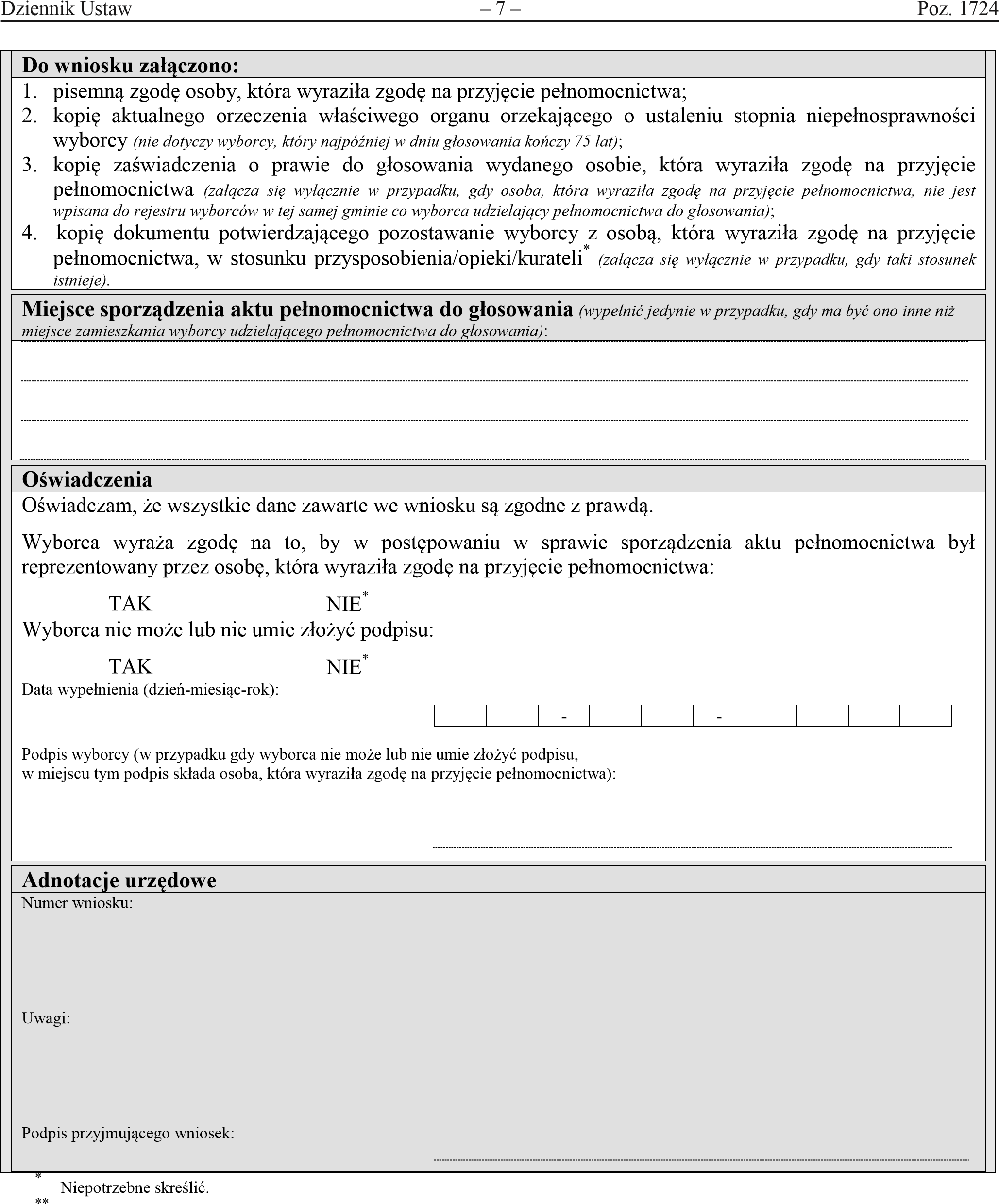 Wstępnym jest ojciec, matka, dziadek, babka itd.***Zstępnym jest syn, córka, wnuk, wnuczka itd.WNIOSEK O SPORZĄDZENIE AKTU PEŁNOMOCNICTWA DO GŁOSOWANIA
W WYBORACH PREZYDENTA RZECZYPOSPOLITEJ POLSKIEJ ZARZĄDZONYCH NA
(podać datę wyborów):WNIOSEK O SPORZĄDZENIE AKTU PEŁNOMOCNICTWA DO GŁOSOWANIA
W WYBORACH PREZYDENTA RZECZYPOSPOLITEJ POLSKIEJ ZARZĄDZONYCH NA
(podać datę wyborów):WNIOSEK O SPORZĄDZENIE AKTU PEŁNOMOCNICTWA DO GŁOSOWANIA
W WYBORACH PREZYDENTA RZECZYPOSPOLITEJ POLSKIEJ ZARZĄDZONYCH NA
(podać datę wyborów):28.06.2020 R.28.06.2020 R.28.06.2020 R.Miejsce składania wnioskuMiejsce składania wnioskuMiejsce składania wnioskuWójt/Burmistrz/Prezydent Miasta*, do którego kierowany jest wniosek:WÓJT GMINY SOBKÓWWójt/Burmistrz/Prezydent Miasta*, do którego kierowany jest wniosek:WÓJT GMINY SOBKÓWWójt/Burmistrz/Prezydent Miasta*, do którego kierowany jest wniosek:WÓJT GMINY SOBKÓWDane wyborcy udzielającego pełnomocnictwa do głosowaniaDane wyborcy udzielającego pełnomocnictwa do głosowaniaDane wyborcy udzielającego pełnomocnictwa do głosowaniaImię (imiona):Imię (imiona):Imię (imiona):Nazwisko:Nazwisko:Nazwisko:Imię ojca:Imię ojca:Data urodzenia (dzień-miesiąc-rok):Numer PESEL:Numer PESEL:Numer PESEL:Adres zamieszkania:Adres zamieszkania:Adres zamieszkania:Dane osoby, która wyraziła zgodę na przyjęcie pełnomocnictwaDane osoby, która wyraziła zgodę na przyjęcie pełnomocnictwaDane osoby, która wyraziła zgodę na przyjęcie pełnomocnictwaImię (imiona):Imię (imiona):Imię (imiona):Nazwisko:Nazwisko:Nazwisko:Imię ojca:Imię ojca:Data urodzenia (dzień-miesiąc-rok):Numer PESEL:Numer PESEL:Numer PESEL:Adres zamieszkania:Adres zamieszkania:Adres zamieszkania:Osoba, która wyraziła zgodę na przyjęcie pełnomocnictwa, jest dla wyborcy wstępnym**, zstępnym***,
małżonkiem, bratem, siostrą albo osobą pozostającą w stosunku przysposobienia, opieki albo kurateli:Osoba, która wyraziła zgodę na przyjęcie pełnomocnictwa, jest dla wyborcy wstępnym**, zstępnym***,
małżonkiem, bratem, siostrą albo osobą pozostającą w stosunku przysposobienia, opieki albo kurateli:Osoba, która wyraziła zgodę na przyjęcie pełnomocnictwa, jest dla wyborcy wstępnym**, zstępnym***,
małżonkiem, bratem, siostrą albo osobą pozostającą w stosunku przysposobienia, opieki albo kurateli:TAKNIE*NIE*Do wniosku załączono:Do wniosku załączono:Do wniosku załączono:Do wniosku załączono:Do wniosku załączono:Do wniosku załączono:Do wniosku załączono:Do wniosku załączono:Do wniosku załączono:Do wniosku załączono:Do wniosku załączono:Do wniosku załączono:Do wniosku załączono:Do wniosku załączono:Do wniosku załączono:1.pisemną zgodę osoby, która wyraziła zgodę na przyjęcie pełnomocnictwa;pisemną zgodę osoby, która wyraziła zgodę na przyjęcie pełnomocnictwa;pisemną zgodę osoby, która wyraziła zgodę na przyjęcie pełnomocnictwa;pisemną zgodę osoby, która wyraziła zgodę na przyjęcie pełnomocnictwa;pisemną zgodę osoby, która wyraziła zgodę na przyjęcie pełnomocnictwa;pisemną zgodę osoby, która wyraziła zgodę na przyjęcie pełnomocnictwa;pisemną zgodę osoby, która wyraziła zgodę na przyjęcie pełnomocnictwa;pisemną zgodę osoby, która wyraziła zgodę na przyjęcie pełnomocnictwa;pisemną zgodę osoby, która wyraziła zgodę na przyjęcie pełnomocnictwa;pisemną zgodę osoby, która wyraziła zgodę na przyjęcie pełnomocnictwa;pisemną zgodę osoby, która wyraziła zgodę na przyjęcie pełnomocnictwa;pisemną zgodę osoby, która wyraziła zgodę na przyjęcie pełnomocnictwa;pisemną zgodę osoby, która wyraziła zgodę na przyjęcie pełnomocnictwa;pisemną zgodę osoby, która wyraziła zgodę na przyjęcie pełnomocnictwa;2.kopię aktualnego orzeczenia właściwego organu orzekającego o ustaleniu stopnia niepełnosprawności
wyborcy (nie dotyczy wyborcy, który najpóźniej w dniu głosowania kończy 60 lat);kopię aktualnego orzeczenia właściwego organu orzekającego o ustaleniu stopnia niepełnosprawności
wyborcy (nie dotyczy wyborcy, który najpóźniej w dniu głosowania kończy 60 lat);kopię aktualnego orzeczenia właściwego organu orzekającego o ustaleniu stopnia niepełnosprawności
wyborcy (nie dotyczy wyborcy, który najpóźniej w dniu głosowania kończy 60 lat);kopię aktualnego orzeczenia właściwego organu orzekającego o ustaleniu stopnia niepełnosprawności
wyborcy (nie dotyczy wyborcy, który najpóźniej w dniu głosowania kończy 60 lat);kopię aktualnego orzeczenia właściwego organu orzekającego o ustaleniu stopnia niepełnosprawności
wyborcy (nie dotyczy wyborcy, który najpóźniej w dniu głosowania kończy 60 lat);kopię aktualnego orzeczenia właściwego organu orzekającego o ustaleniu stopnia niepełnosprawności
wyborcy (nie dotyczy wyborcy, który najpóźniej w dniu głosowania kończy 60 lat);kopię aktualnego orzeczenia właściwego organu orzekającego o ustaleniu stopnia niepełnosprawności
wyborcy (nie dotyczy wyborcy, który najpóźniej w dniu głosowania kończy 60 lat);kopię aktualnego orzeczenia właściwego organu orzekającego o ustaleniu stopnia niepełnosprawności
wyborcy (nie dotyczy wyborcy, który najpóźniej w dniu głosowania kończy 60 lat);kopię aktualnego orzeczenia właściwego organu orzekającego o ustaleniu stopnia niepełnosprawności
wyborcy (nie dotyczy wyborcy, który najpóźniej w dniu głosowania kończy 60 lat);kopię aktualnego orzeczenia właściwego organu orzekającego o ustaleniu stopnia niepełnosprawności
wyborcy (nie dotyczy wyborcy, który najpóźniej w dniu głosowania kończy 60 lat);kopię aktualnego orzeczenia właściwego organu orzekającego o ustaleniu stopnia niepełnosprawności
wyborcy (nie dotyczy wyborcy, który najpóźniej w dniu głosowania kończy 60 lat);kopię aktualnego orzeczenia właściwego organu orzekającego o ustaleniu stopnia niepełnosprawności
wyborcy (nie dotyczy wyborcy, który najpóźniej w dniu głosowania kończy 60 lat);kopię aktualnego orzeczenia właściwego organu orzekającego o ustaleniu stopnia niepełnosprawności
wyborcy (nie dotyczy wyborcy, który najpóźniej w dniu głosowania kończy 60 lat);kopię aktualnego orzeczenia właściwego organu orzekającego o ustaleniu stopnia niepełnosprawności
wyborcy (nie dotyczy wyborcy, który najpóźniej w dniu głosowania kończy 60 lat);3.kopię zaświadczenia o prawie do głosowania wydanego osobie, która wyraziła zgodę na przyjęcie
pełnomocnictwa (załącza się wyłącznie w przypadku, gdy osoba, która wyraziła zgodę na przyjęcie pełnomocnictwa, nie jest
wpisana do rejestru wyborców w tej samej gminie co wyborca udzielający pełnomocnictwa do głosowania);kopię zaświadczenia o prawie do głosowania wydanego osobie, która wyraziła zgodę na przyjęcie
pełnomocnictwa (załącza się wyłącznie w przypadku, gdy osoba, która wyraziła zgodę na przyjęcie pełnomocnictwa, nie jest
wpisana do rejestru wyborców w tej samej gminie co wyborca udzielający pełnomocnictwa do głosowania);kopię zaświadczenia o prawie do głosowania wydanego osobie, która wyraziła zgodę na przyjęcie
pełnomocnictwa (załącza się wyłącznie w przypadku, gdy osoba, która wyraziła zgodę na przyjęcie pełnomocnictwa, nie jest
wpisana do rejestru wyborców w tej samej gminie co wyborca udzielający pełnomocnictwa do głosowania);kopię zaświadczenia o prawie do głosowania wydanego osobie, która wyraziła zgodę na przyjęcie
pełnomocnictwa (załącza się wyłącznie w przypadku, gdy osoba, która wyraziła zgodę na przyjęcie pełnomocnictwa, nie jest
wpisana do rejestru wyborców w tej samej gminie co wyborca udzielający pełnomocnictwa do głosowania);kopię zaświadczenia o prawie do głosowania wydanego osobie, która wyraziła zgodę na przyjęcie
pełnomocnictwa (załącza się wyłącznie w przypadku, gdy osoba, która wyraziła zgodę na przyjęcie pełnomocnictwa, nie jest
wpisana do rejestru wyborców w tej samej gminie co wyborca udzielający pełnomocnictwa do głosowania);kopię zaświadczenia o prawie do głosowania wydanego osobie, która wyraziła zgodę na przyjęcie
pełnomocnictwa (załącza się wyłącznie w przypadku, gdy osoba, która wyraziła zgodę na przyjęcie pełnomocnictwa, nie jest
wpisana do rejestru wyborców w tej samej gminie co wyborca udzielający pełnomocnictwa do głosowania);kopię zaświadczenia o prawie do głosowania wydanego osobie, która wyraziła zgodę na przyjęcie
pełnomocnictwa (załącza się wyłącznie w przypadku, gdy osoba, która wyraziła zgodę na przyjęcie pełnomocnictwa, nie jest
wpisana do rejestru wyborców w tej samej gminie co wyborca udzielający pełnomocnictwa do głosowania);kopię zaświadczenia o prawie do głosowania wydanego osobie, która wyraziła zgodę na przyjęcie
pełnomocnictwa (załącza się wyłącznie w przypadku, gdy osoba, która wyraziła zgodę na przyjęcie pełnomocnictwa, nie jest
wpisana do rejestru wyborców w tej samej gminie co wyborca udzielający pełnomocnictwa do głosowania);kopię zaświadczenia o prawie do głosowania wydanego osobie, która wyraziła zgodę na przyjęcie
pełnomocnictwa (załącza się wyłącznie w przypadku, gdy osoba, która wyraziła zgodę na przyjęcie pełnomocnictwa, nie jest
wpisana do rejestru wyborców w tej samej gminie co wyborca udzielający pełnomocnictwa do głosowania);kopię zaświadczenia o prawie do głosowania wydanego osobie, która wyraziła zgodę na przyjęcie
pełnomocnictwa (załącza się wyłącznie w przypadku, gdy osoba, która wyraziła zgodę na przyjęcie pełnomocnictwa, nie jest
wpisana do rejestru wyborców w tej samej gminie co wyborca udzielający pełnomocnictwa do głosowania);kopię zaświadczenia o prawie do głosowania wydanego osobie, która wyraziła zgodę na przyjęcie
pełnomocnictwa (załącza się wyłącznie w przypadku, gdy osoba, która wyraziła zgodę na przyjęcie pełnomocnictwa, nie jest
wpisana do rejestru wyborców w tej samej gminie co wyborca udzielający pełnomocnictwa do głosowania);kopię zaświadczenia o prawie do głosowania wydanego osobie, która wyraziła zgodę na przyjęcie
pełnomocnictwa (załącza się wyłącznie w przypadku, gdy osoba, która wyraziła zgodę na przyjęcie pełnomocnictwa, nie jest
wpisana do rejestru wyborców w tej samej gminie co wyborca udzielający pełnomocnictwa do głosowania);kopię zaświadczenia o prawie do głosowania wydanego osobie, która wyraziła zgodę na przyjęcie
pełnomocnictwa (załącza się wyłącznie w przypadku, gdy osoba, która wyraziła zgodę na przyjęcie pełnomocnictwa, nie jest
wpisana do rejestru wyborców w tej samej gminie co wyborca udzielający pełnomocnictwa do głosowania);kopię zaświadczenia o prawie do głosowania wydanego osobie, która wyraziła zgodę na przyjęcie
pełnomocnictwa (załącza się wyłącznie w przypadku, gdy osoba, która wyraziła zgodę na przyjęcie pełnomocnictwa, nie jest
wpisana do rejestru wyborców w tej samej gminie co wyborca udzielający pełnomocnictwa do głosowania);4.kopię dokumentu potwierdzającego pozostawanie wyborcy z osobą, która wyraziła zgodę na przyjęcie
pełnomocnictwa, w stosunku przysposobienia/opieki/kurateli* (załącza się wyłącznie w przypadku, gdy taki stosunek
istnieje).kopię dokumentu potwierdzającego pozostawanie wyborcy z osobą, która wyraziła zgodę na przyjęcie
pełnomocnictwa, w stosunku przysposobienia/opieki/kurateli* (załącza się wyłącznie w przypadku, gdy taki stosunek
istnieje).kopię dokumentu potwierdzającego pozostawanie wyborcy z osobą, która wyraziła zgodę na przyjęcie
pełnomocnictwa, w stosunku przysposobienia/opieki/kurateli* (załącza się wyłącznie w przypadku, gdy taki stosunek
istnieje).kopię dokumentu potwierdzającego pozostawanie wyborcy z osobą, która wyraziła zgodę na przyjęcie
pełnomocnictwa, w stosunku przysposobienia/opieki/kurateli* (załącza się wyłącznie w przypadku, gdy taki stosunek
istnieje).kopię dokumentu potwierdzającego pozostawanie wyborcy z osobą, która wyraziła zgodę na przyjęcie
pełnomocnictwa, w stosunku przysposobienia/opieki/kurateli* (załącza się wyłącznie w przypadku, gdy taki stosunek
istnieje).kopię dokumentu potwierdzającego pozostawanie wyborcy z osobą, która wyraziła zgodę na przyjęcie
pełnomocnictwa, w stosunku przysposobienia/opieki/kurateli* (załącza się wyłącznie w przypadku, gdy taki stosunek
istnieje).kopię dokumentu potwierdzającego pozostawanie wyborcy z osobą, która wyraziła zgodę na przyjęcie
pełnomocnictwa, w stosunku przysposobienia/opieki/kurateli* (załącza się wyłącznie w przypadku, gdy taki stosunek
istnieje).kopię dokumentu potwierdzającego pozostawanie wyborcy z osobą, która wyraziła zgodę na przyjęcie
pełnomocnictwa, w stosunku przysposobienia/opieki/kurateli* (załącza się wyłącznie w przypadku, gdy taki stosunek
istnieje).kopię dokumentu potwierdzającego pozostawanie wyborcy z osobą, która wyraziła zgodę na przyjęcie
pełnomocnictwa, w stosunku przysposobienia/opieki/kurateli* (załącza się wyłącznie w przypadku, gdy taki stosunek
istnieje).kopię dokumentu potwierdzającego pozostawanie wyborcy z osobą, która wyraziła zgodę na przyjęcie
pełnomocnictwa, w stosunku przysposobienia/opieki/kurateli* (załącza się wyłącznie w przypadku, gdy taki stosunek
istnieje).kopię dokumentu potwierdzającego pozostawanie wyborcy z osobą, która wyraziła zgodę na przyjęcie
pełnomocnictwa, w stosunku przysposobienia/opieki/kurateli* (załącza się wyłącznie w przypadku, gdy taki stosunek
istnieje).kopię dokumentu potwierdzającego pozostawanie wyborcy z osobą, która wyraziła zgodę na przyjęcie
pełnomocnictwa, w stosunku przysposobienia/opieki/kurateli* (załącza się wyłącznie w przypadku, gdy taki stosunek
istnieje).kopię dokumentu potwierdzającego pozostawanie wyborcy z osobą, która wyraziła zgodę na przyjęcie
pełnomocnictwa, w stosunku przysposobienia/opieki/kurateli* (załącza się wyłącznie w przypadku, gdy taki stosunek
istnieje).kopię dokumentu potwierdzającego pozostawanie wyborcy z osobą, która wyraziła zgodę na przyjęcie
pełnomocnictwa, w stosunku przysposobienia/opieki/kurateli* (załącza się wyłącznie w przypadku, gdy taki stosunek
istnieje).Miejsce sporządzenia aktu pełnomocnictwa do głosowania (wypełnić jedynie w przypadku, gdy ma być ono inne niż
miejsce zamieszkania wyborcy udzielającego pełnomocnictwa do głosowania):Miejsce sporządzenia aktu pełnomocnictwa do głosowania (wypełnić jedynie w przypadku, gdy ma być ono inne niż
miejsce zamieszkania wyborcy udzielającego pełnomocnictwa do głosowania):Miejsce sporządzenia aktu pełnomocnictwa do głosowania (wypełnić jedynie w przypadku, gdy ma być ono inne niż
miejsce zamieszkania wyborcy udzielającego pełnomocnictwa do głosowania):Miejsce sporządzenia aktu pełnomocnictwa do głosowania (wypełnić jedynie w przypadku, gdy ma być ono inne niż
miejsce zamieszkania wyborcy udzielającego pełnomocnictwa do głosowania):Miejsce sporządzenia aktu pełnomocnictwa do głosowania (wypełnić jedynie w przypadku, gdy ma być ono inne niż
miejsce zamieszkania wyborcy udzielającego pełnomocnictwa do głosowania):Miejsce sporządzenia aktu pełnomocnictwa do głosowania (wypełnić jedynie w przypadku, gdy ma być ono inne niż
miejsce zamieszkania wyborcy udzielającego pełnomocnictwa do głosowania):Miejsce sporządzenia aktu pełnomocnictwa do głosowania (wypełnić jedynie w przypadku, gdy ma być ono inne niż
miejsce zamieszkania wyborcy udzielającego pełnomocnictwa do głosowania):Miejsce sporządzenia aktu pełnomocnictwa do głosowania (wypełnić jedynie w przypadku, gdy ma być ono inne niż
miejsce zamieszkania wyborcy udzielającego pełnomocnictwa do głosowania):Miejsce sporządzenia aktu pełnomocnictwa do głosowania (wypełnić jedynie w przypadku, gdy ma być ono inne niż
miejsce zamieszkania wyborcy udzielającego pełnomocnictwa do głosowania):Miejsce sporządzenia aktu pełnomocnictwa do głosowania (wypełnić jedynie w przypadku, gdy ma być ono inne niż
miejsce zamieszkania wyborcy udzielającego pełnomocnictwa do głosowania):Miejsce sporządzenia aktu pełnomocnictwa do głosowania (wypełnić jedynie w przypadku, gdy ma być ono inne niż
miejsce zamieszkania wyborcy udzielającego pełnomocnictwa do głosowania):Miejsce sporządzenia aktu pełnomocnictwa do głosowania (wypełnić jedynie w przypadku, gdy ma być ono inne niż
miejsce zamieszkania wyborcy udzielającego pełnomocnictwa do głosowania):Miejsce sporządzenia aktu pełnomocnictwa do głosowania (wypełnić jedynie w przypadku, gdy ma być ono inne niż
miejsce zamieszkania wyborcy udzielającego pełnomocnictwa do głosowania):Miejsce sporządzenia aktu pełnomocnictwa do głosowania (wypełnić jedynie w przypadku, gdy ma być ono inne niż
miejsce zamieszkania wyborcy udzielającego pełnomocnictwa do głosowania):Miejsce sporządzenia aktu pełnomocnictwa do głosowania (wypełnić jedynie w przypadku, gdy ma być ono inne niż
miejsce zamieszkania wyborcy udzielającego pełnomocnictwa do głosowania):..................................................................................................................................................................................................................................................................................................................................................................................................................................................................................................................................................................................................................................................................................................................................................................................................................................................................................................................................................................................................................................................................................................................................................................................................................................................................................................................................................................................................................................................................................................................................................................................................................................................................................................................................................................................................................................................................................................................................................................................................................................................................................................................................................................................................................................................................................................................................................................................................................................................................................................................................................................................................................................................................................................................................................................................................................................................................................................................................................................................................................................................................................................................................................................................................................................................................................................................................................................................................................................................................................................................................................................................................................................................................................................................................................................................................................................................................................................................................................................................................................................................................................................................................................................................................................................................................................................................................................................................................................................................................................................................................................................................................................................................................................................................................................................................................................................................................................................................................................................................................................................................................................................................................................................................................................................................................................................................................................................................................................................................................................................................................................................................................................................................................................................................OświadczeniaOświadczeniaOświadczeniaOświadczeniaOświadczeniaOświadczeniaOświadczeniaOświadczeniaOświadczeniaOświadczeniaOświadczeniaOświadczeniaOświadczeniaOświadczeniaOświadczeniaOświadczam, że wszystkie dane zawarte we wniosku są zgodne z prawdą.Oświadczam, że wszystkie dane zawarte we wniosku są zgodne z prawdą.Oświadczam, że wszystkie dane zawarte we wniosku są zgodne z prawdą.Oświadczam, że wszystkie dane zawarte we wniosku są zgodne z prawdą.Oświadczam, że wszystkie dane zawarte we wniosku są zgodne z prawdą.Oświadczam, że wszystkie dane zawarte we wniosku są zgodne z prawdą.Oświadczam, że wszystkie dane zawarte we wniosku są zgodne z prawdą.Oświadczam, że wszystkie dane zawarte we wniosku są zgodne z prawdą.Oświadczam, że wszystkie dane zawarte we wniosku są zgodne z prawdą.Oświadczam, że wszystkie dane zawarte we wniosku są zgodne z prawdą.Oświadczam, że wszystkie dane zawarte we wniosku są zgodne z prawdą.Oświadczam, że wszystkie dane zawarte we wniosku są zgodne z prawdą.Oświadczam, że wszystkie dane zawarte we wniosku są zgodne z prawdą.Oświadczam, że wszystkie dane zawarte we wniosku są zgodne z prawdą.Oświadczam, że wszystkie dane zawarte we wniosku są zgodne z prawdą.Wyborca wyraża zgodę na to, by w postępowaniu w sprawie sporządzenia aktu pełnomocnictwa był
reprezentowany przez osobę, która wyraziła zgodę na przyjęcie pełnomocnictwa:Wyborca wyraża zgodę na to, by w postępowaniu w sprawie sporządzenia aktu pełnomocnictwa był
reprezentowany przez osobę, która wyraziła zgodę na przyjęcie pełnomocnictwa:Wyborca wyraża zgodę na to, by w postępowaniu w sprawie sporządzenia aktu pełnomocnictwa był
reprezentowany przez osobę, która wyraziła zgodę na przyjęcie pełnomocnictwa:Wyborca wyraża zgodę na to, by w postępowaniu w sprawie sporządzenia aktu pełnomocnictwa był
reprezentowany przez osobę, która wyraziła zgodę na przyjęcie pełnomocnictwa:Wyborca wyraża zgodę na to, by w postępowaniu w sprawie sporządzenia aktu pełnomocnictwa był
reprezentowany przez osobę, która wyraziła zgodę na przyjęcie pełnomocnictwa:Wyborca wyraża zgodę na to, by w postępowaniu w sprawie sporządzenia aktu pełnomocnictwa był
reprezentowany przez osobę, która wyraziła zgodę na przyjęcie pełnomocnictwa:Wyborca wyraża zgodę na to, by w postępowaniu w sprawie sporządzenia aktu pełnomocnictwa był
reprezentowany przez osobę, która wyraziła zgodę na przyjęcie pełnomocnictwa:Wyborca wyraża zgodę na to, by w postępowaniu w sprawie sporządzenia aktu pełnomocnictwa był
reprezentowany przez osobę, która wyraziła zgodę na przyjęcie pełnomocnictwa:Wyborca wyraża zgodę na to, by w postępowaniu w sprawie sporządzenia aktu pełnomocnictwa był
reprezentowany przez osobę, która wyraziła zgodę na przyjęcie pełnomocnictwa:Wyborca wyraża zgodę na to, by w postępowaniu w sprawie sporządzenia aktu pełnomocnictwa był
reprezentowany przez osobę, która wyraziła zgodę na przyjęcie pełnomocnictwa:Wyborca wyraża zgodę na to, by w postępowaniu w sprawie sporządzenia aktu pełnomocnictwa był
reprezentowany przez osobę, która wyraziła zgodę na przyjęcie pełnomocnictwa:Wyborca wyraża zgodę na to, by w postępowaniu w sprawie sporządzenia aktu pełnomocnictwa był
reprezentowany przez osobę, która wyraziła zgodę na przyjęcie pełnomocnictwa:Wyborca wyraża zgodę na to, by w postępowaniu w sprawie sporządzenia aktu pełnomocnictwa był
reprezentowany przez osobę, która wyraziła zgodę na przyjęcie pełnomocnictwa:Wyborca wyraża zgodę na to, by w postępowaniu w sprawie sporządzenia aktu pełnomocnictwa był
reprezentowany przez osobę, która wyraziła zgodę na przyjęcie pełnomocnictwa:Wyborca wyraża zgodę na to, by w postępowaniu w sprawie sporządzenia aktu pełnomocnictwa był
reprezentowany przez osobę, która wyraziła zgodę na przyjęcie pełnomocnictwa:TAKTAKTAKNIE*NIE*NIE*NIE*NIE*NIE*NIE*NIE*NIE*NIE*NIE*NIE*Wyborca nie może lub nie umie złożyć podpisu:Wyborca nie może lub nie umie złożyć podpisu:Wyborca nie może lub nie umie złożyć podpisu:Wyborca nie może lub nie umie złożyć podpisu:Wyborca nie może lub nie umie złożyć podpisu:Wyborca nie może lub nie umie złożyć podpisu:Wyborca nie może lub nie umie złożyć podpisu:Wyborca nie może lub nie umie złożyć podpisu:Wyborca nie może lub nie umie złożyć podpisu:Wyborca nie może lub nie umie złożyć podpisu:Wyborca nie może lub nie umie złożyć podpisu:Wyborca nie może lub nie umie złożyć podpisu:Wyborca nie może lub nie umie złożyć podpisu:Wyborca nie może lub nie umie złożyć podpisu:Wyborca nie może lub nie umie złożyć podpisu:TAKTAKTAKNIE*NIE*NIE*NIE*NIE*NIE*NIE*NIE*NIE*NIE*NIE*NIE*Data wypełnienia (dzień-miesiąc-rok):Data wypełnienia (dzień-miesiąc-rok):Data wypełnienia (dzień-miesiąc-rok):Data wypełnienia (dzień-miesiąc-rok):--Podpis wyborcy (w przypadku gdy wyborca nie może lub nie umie złożyć podpisu,
w miejscu tym podpis składa osoba, która wyraziła zgodę na przyjęcie pełnomocnictwa):Podpis wyborcy (w przypadku gdy wyborca nie może lub nie umie złożyć podpisu,
w miejscu tym podpis składa osoba, która wyraziła zgodę na przyjęcie pełnomocnictwa):Podpis wyborcy (w przypadku gdy wyborca nie może lub nie umie złożyć podpisu,
w miejscu tym podpis składa osoba, która wyraziła zgodę na przyjęcie pełnomocnictwa):Podpis wyborcy (w przypadku gdy wyborca nie może lub nie umie złożyć podpisu,
w miejscu tym podpis składa osoba, która wyraziła zgodę na przyjęcie pełnomocnictwa):Podpis wyborcy (w przypadku gdy wyborca nie może lub nie umie złożyć podpisu,
w miejscu tym podpis składa osoba, która wyraziła zgodę na przyjęcie pełnomocnictwa):Podpis wyborcy (w przypadku gdy wyborca nie może lub nie umie złożyć podpisu,
w miejscu tym podpis składa osoba, która wyraziła zgodę na przyjęcie pełnomocnictwa):Podpis wyborcy (w przypadku gdy wyborca nie może lub nie umie złożyć podpisu,
w miejscu tym podpis składa osoba, która wyraziła zgodę na przyjęcie pełnomocnictwa):Podpis wyborcy (w przypadku gdy wyborca nie może lub nie umie złożyć podpisu,
w miejscu tym podpis składa osoba, która wyraziła zgodę na przyjęcie pełnomocnictwa):Podpis wyborcy (w przypadku gdy wyborca nie może lub nie umie złożyć podpisu,
w miejscu tym podpis składa osoba, która wyraziła zgodę na przyjęcie pełnomocnictwa):Podpis wyborcy (w przypadku gdy wyborca nie może lub nie umie złożyć podpisu,
w miejscu tym podpis składa osoba, która wyraziła zgodę na przyjęcie pełnomocnictwa):Podpis wyborcy (w przypadku gdy wyborca nie może lub nie umie złożyć podpisu,
w miejscu tym podpis składa osoba, która wyraziła zgodę na przyjęcie pełnomocnictwa):Podpis wyborcy (w przypadku gdy wyborca nie może lub nie umie złożyć podpisu,
w miejscu tym podpis składa osoba, która wyraziła zgodę na przyjęcie pełnomocnictwa):Podpis wyborcy (w przypadku gdy wyborca nie może lub nie umie złożyć podpisu,
w miejscu tym podpis składa osoba, która wyraziła zgodę na przyjęcie pełnomocnictwa):Podpis wyborcy (w przypadku gdy wyborca nie może lub nie umie złożyć podpisu,
w miejscu tym podpis składa osoba, która wyraziła zgodę na przyjęcie pełnomocnictwa):Podpis wyborcy (w przypadku gdy wyborca nie może lub nie umie złożyć podpisu,
w miejscu tym podpis składa osoba, która wyraziła zgodę na przyjęcie pełnomocnictwa):......................................................................................................................................................................................................................................................................................................................................................................................................................................................................................................................................................................................................................................................................................................................................................................................................................................................................................................................................................................................................................................................................................................................................................................................................................................................................................................................................................................................................................................................................................................................................................................................................................................................PouczeniePouczeniePouczeniePouczeniePouczeniePouczeniePouczeniePouczeniePouczeniePouczeniePouczeniePouczeniePouczeniePouczeniePouczenieAkt pełnomocnictwa do głosowania sporządzony:Akt pełnomocnictwa do głosowania sporządzony:Akt pełnomocnictwa do głosowania sporządzony:Akt pełnomocnictwa do głosowania sporządzony:Akt pełnomocnictwa do głosowania sporządzony:Akt pełnomocnictwa do głosowania sporządzony:Akt pełnomocnictwa do głosowania sporządzony:Akt pełnomocnictwa do głosowania sporządzony:Akt pełnomocnictwa do głosowania sporządzony:Akt pełnomocnictwa do głosowania sporządzony:Akt pełnomocnictwa do głosowania sporządzony:Akt pełnomocnictwa do głosowania sporządzony:Akt pełnomocnictwa do głosowania sporządzony:Akt pełnomocnictwa do głosowania sporządzony:Akt pełnomocnictwa do głosowania sporządzony:–przed dniem pierwszego głosowania (tzw. I tura) uprawnia również do oddania głosu w głosowaniu
ponownym (tzw. II tura), o ile zostanie ono przeprowadzone,przed dniem pierwszego głosowania (tzw. I tura) uprawnia również do oddania głosu w głosowaniu
ponownym (tzw. II tura), o ile zostanie ono przeprowadzone,przed dniem pierwszego głosowania (tzw. I tura) uprawnia również do oddania głosu w głosowaniu
ponownym (tzw. II tura), o ile zostanie ono przeprowadzone,przed dniem pierwszego głosowania (tzw. I tura) uprawnia również do oddania głosu w głosowaniu
ponownym (tzw. II tura), o ile zostanie ono przeprowadzone,przed dniem pierwszego głosowania (tzw. I tura) uprawnia również do oddania głosu w głosowaniu
ponownym (tzw. II tura), o ile zostanie ono przeprowadzone,przed dniem pierwszego głosowania (tzw. I tura) uprawnia również do oddania głosu w głosowaniu
ponownym (tzw. II tura), o ile zostanie ono przeprowadzone,przed dniem pierwszego głosowania (tzw. I tura) uprawnia również do oddania głosu w głosowaniu
ponownym (tzw. II tura), o ile zostanie ono przeprowadzone,przed dniem pierwszego głosowania (tzw. I tura) uprawnia również do oddania głosu w głosowaniu
ponownym (tzw. II tura), o ile zostanie ono przeprowadzone,przed dniem pierwszego głosowania (tzw. I tura) uprawnia również do oddania głosu w głosowaniu
ponownym (tzw. II tura), o ile zostanie ono przeprowadzone,przed dniem pierwszego głosowania (tzw. I tura) uprawnia również do oddania głosu w głosowaniu
ponownym (tzw. II tura), o ile zostanie ono przeprowadzone,przed dniem pierwszego głosowania (tzw. I tura) uprawnia również do oddania głosu w głosowaniu
ponownym (tzw. II tura), o ile zostanie ono przeprowadzone,przed dniem pierwszego głosowania (tzw. I tura) uprawnia również do oddania głosu w głosowaniu
ponownym (tzw. II tura), o ile zostanie ono przeprowadzone,przed dniem pierwszego głosowania (tzw. I tura) uprawnia również do oddania głosu w głosowaniu
ponownym (tzw. II tura), o ile zostanie ono przeprowadzone,przed dniem pierwszego głosowania (tzw. I tura) uprawnia również do oddania głosu w głosowaniu
ponownym (tzw. II tura), o ile zostanie ono przeprowadzone,–po dniu pierwszego głosowania uprawnia wyłącznie do oddania głosu w głosowaniu ponownym (tzw. II tura),
o ile zostanie ono przeprowadzone.po dniu pierwszego głosowania uprawnia wyłącznie do oddania głosu w głosowaniu ponownym (tzw. II tura),
o ile zostanie ono przeprowadzone.po dniu pierwszego głosowania uprawnia wyłącznie do oddania głosu w głosowaniu ponownym (tzw. II tura),
o ile zostanie ono przeprowadzone.po dniu pierwszego głosowania uprawnia wyłącznie do oddania głosu w głosowaniu ponownym (tzw. II tura),
o ile zostanie ono przeprowadzone.po dniu pierwszego głosowania uprawnia wyłącznie do oddania głosu w głosowaniu ponownym (tzw. II tura),
o ile zostanie ono przeprowadzone.po dniu pierwszego głosowania uprawnia wyłącznie do oddania głosu w głosowaniu ponownym (tzw. II tura),
o ile zostanie ono przeprowadzone.po dniu pierwszego głosowania uprawnia wyłącznie do oddania głosu w głosowaniu ponownym (tzw. II tura),
o ile zostanie ono przeprowadzone.po dniu pierwszego głosowania uprawnia wyłącznie do oddania głosu w głosowaniu ponownym (tzw. II tura),
o ile zostanie ono przeprowadzone.po dniu pierwszego głosowania uprawnia wyłącznie do oddania głosu w głosowaniu ponownym (tzw. II tura),
o ile zostanie ono przeprowadzone.po dniu pierwszego głosowania uprawnia wyłącznie do oddania głosu w głosowaniu ponownym (tzw. II tura),
o ile zostanie ono przeprowadzone.po dniu pierwszego głosowania uprawnia wyłącznie do oddania głosu w głosowaniu ponownym (tzw. II tura),
o ile zostanie ono przeprowadzone.po dniu pierwszego głosowania uprawnia wyłącznie do oddania głosu w głosowaniu ponownym (tzw. II tura),
o ile zostanie ono przeprowadzone.po dniu pierwszego głosowania uprawnia wyłącznie do oddania głosu w głosowaniu ponownym (tzw. II tura),
o ile zostanie ono przeprowadzone.po dniu pierwszego głosowania uprawnia wyłącznie do oddania głosu w głosowaniu ponownym (tzw. II tura),
o ile zostanie ono przeprowadzone.Adnotacje urzędoweAdnotacje urzędoweAdnotacje urzędoweAdnotacje urzędoweAdnotacje urzędoweAdnotacje urzędoweAdnotacje urzędoweAdnotacje urzędoweAdnotacje urzędoweAdnotacje urzędoweAdnotacje urzędoweAdnotacje urzędoweAdnotacje urzędoweAdnotacje urzędoweAdnotacje urzędoweNumer wniosku:Numer wniosku:Numer wniosku:Numer wniosku:Numer wniosku:Numer wniosku:Numer wniosku:Numer wniosku:Numer wniosku:Numer wniosku:Numer wniosku:Numer wniosku:Numer wniosku:Numer wniosku:Numer wniosku:Uwagi:Uwagi:Uwagi:Uwagi:Uwagi:Uwagi:Uwagi:Uwagi:Uwagi:Uwagi:Uwagi:Uwagi:Uwagi:Uwagi:Uwagi:Podpis przyjmującego wniosek:Podpis przyjmującego wniosek:Podpis przyjmującego wniosek:Podpis przyjmującego wniosek:Podpis przyjmującego wniosek:Podpis przyjmującego wniosek:Podpis przyjmującego wniosek:Podpis przyjmującego wniosek:Podpis przyjmującego wniosek:Podpis przyjmującego wniosek:Podpis przyjmującego wniosek:Podpis przyjmującego wniosek:Podpis przyjmującego wniosek:Podpis przyjmującego wniosek:Podpis przyjmującego wniosek:******************Niepotrzebne skreślić.Wstępnym jest ojciec, matka, dziadek, babka itd.Zstępnym jest syn, córka, wnuk, wnuczka itd.Niepotrzebne skreślić.Wstępnym jest ojciec, matka, dziadek, babka itd.Zstępnym jest syn, córka, wnuk, wnuczka itd.Niepotrzebne skreślić.Wstępnym jest ojciec, matka, dziadek, babka itd.Zstępnym jest syn, córka, wnuk, wnuczka itd.Niepotrzebne skreślić.Wstępnym jest ojciec, matka, dziadek, babka itd.Zstępnym jest syn, córka, wnuk, wnuczka itd.Niepotrzebne skreślić.Wstępnym jest ojciec, matka, dziadek, babka itd.Zstępnym jest syn, córka, wnuk, wnuczka itd.Niepotrzebne skreślić.Wstępnym jest ojciec, matka, dziadek, babka itd.Zstępnym jest syn, córka, wnuk, wnuczka itd.Niepotrzebne skreślić.Wstępnym jest ojciec, matka, dziadek, babka itd.Zstępnym jest syn, córka, wnuk, wnuczka itd.Niepotrzebne skreślić.Wstępnym jest ojciec, matka, dziadek, babka itd.Zstępnym jest syn, córka, wnuk, wnuczka itd.Niepotrzebne skreślić.Wstępnym jest ojciec, matka, dziadek, babka itd.Zstępnym jest syn, córka, wnuk, wnuczka itd.Niepotrzebne skreślić.Wstępnym jest ojciec, matka, dziadek, babka itd.Zstępnym jest syn, córka, wnuk, wnuczka itd.Niepotrzebne skreślić.Wstępnym jest ojciec, matka, dziadek, babka itd.Zstępnym jest syn, córka, wnuk, wnuczka itd.Niepotrzebne skreślić.Wstępnym jest ojciec, matka, dziadek, babka itd.Zstępnym jest syn, córka, wnuk, wnuczka itd.Niepotrzebne skreślić.Wstępnym jest ojciec, matka, dziadek, babka itd.Zstępnym jest syn, córka, wnuk, wnuczka itd.Niepotrzebne skreślić.Wstępnym jest ojciec, matka, dziadek, babka itd.Zstępnym jest syn, córka, wnuk, wnuczka itd.